How to print/download your responses to Session 1 Preparation tasks Go to Leadership module on the learning portalClick on ‘Session 1’ button: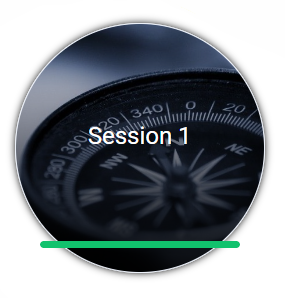 Click on ‘Session 1 Preparation’ button: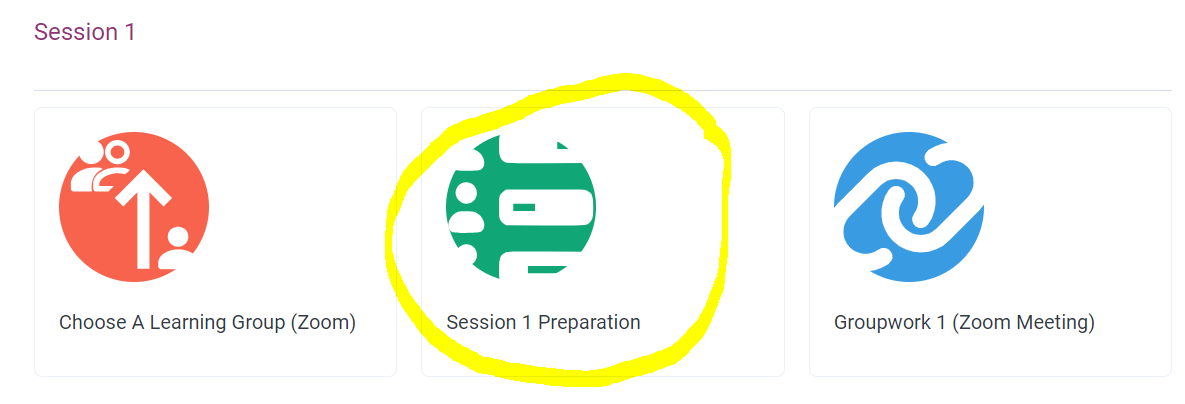 Click on ‘View your responses’: 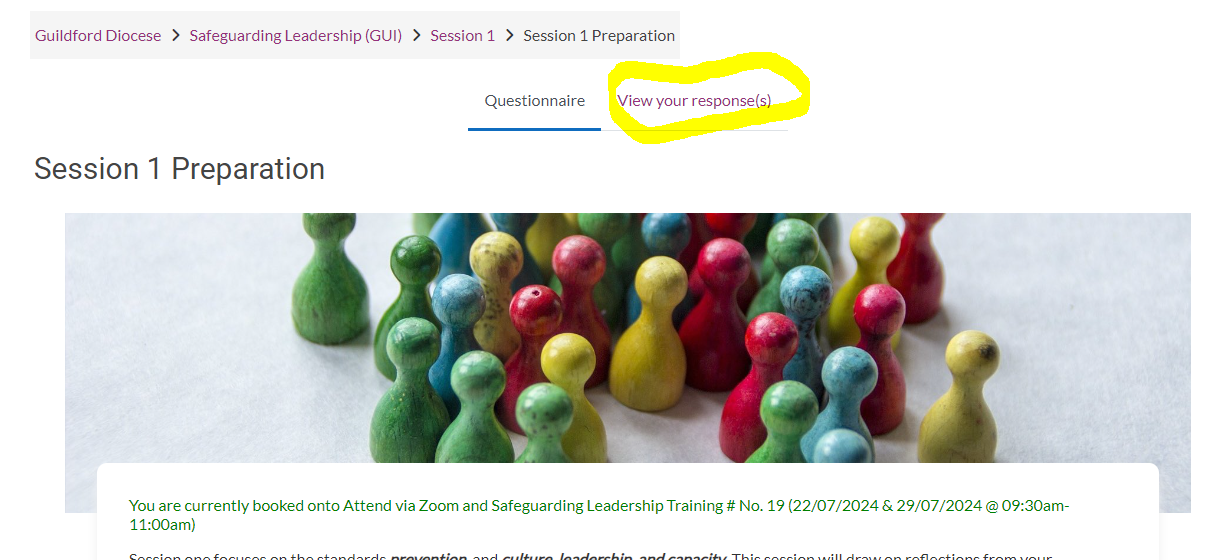 Click on the printer icon: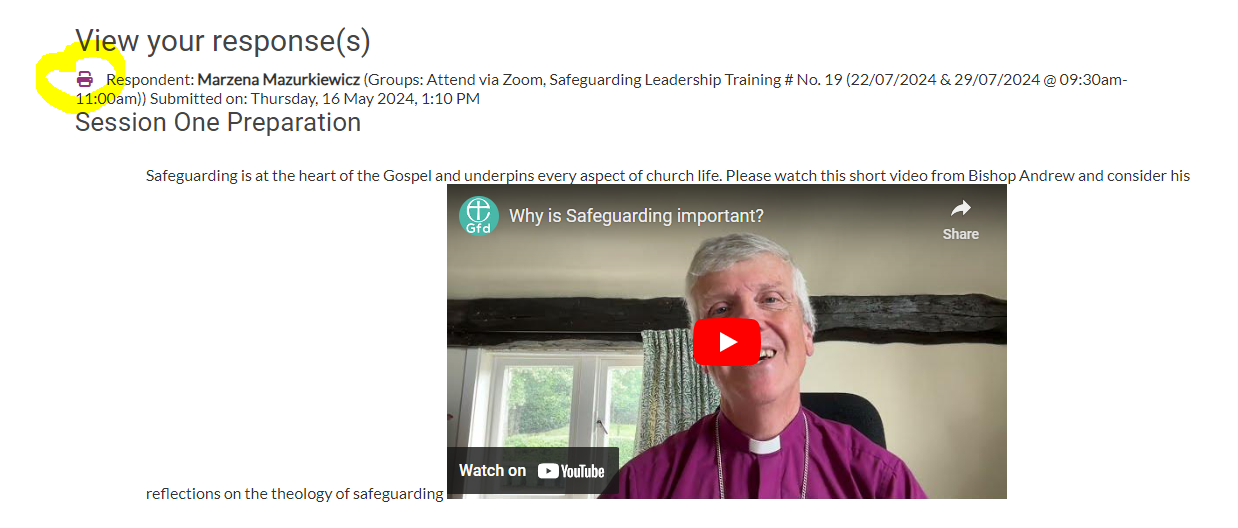 Right click anywhere on the page and left click on ‘Print’ option: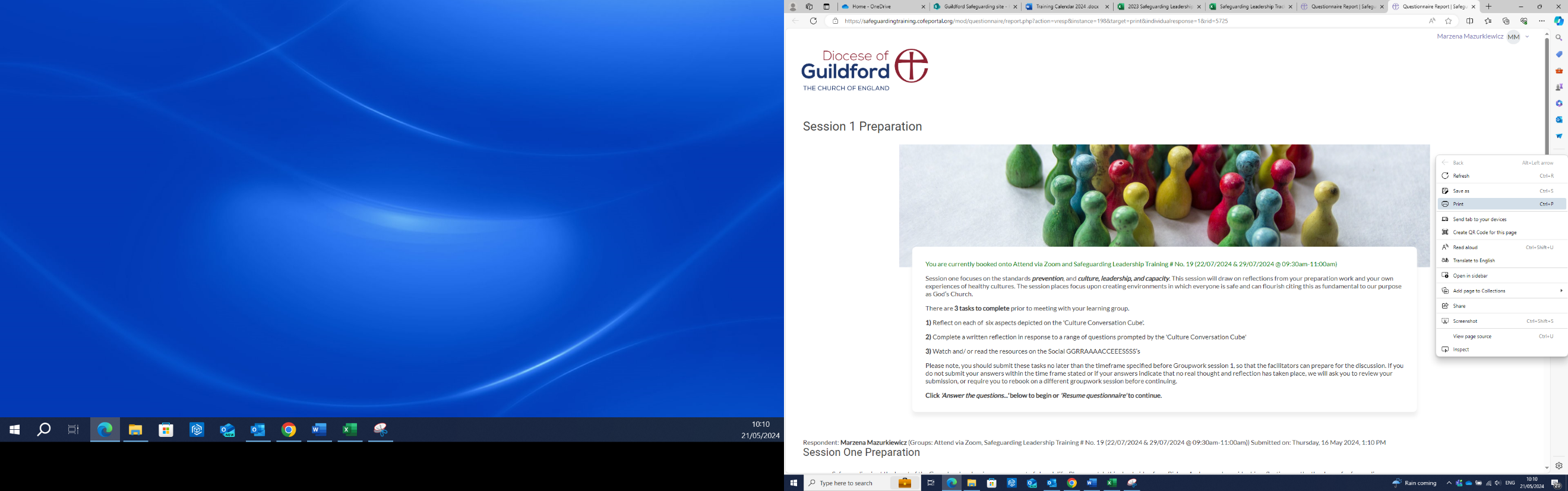 Choose either ‘Print’ to print your responses off or ‘Save as PDF’ if you want to download them to your computer: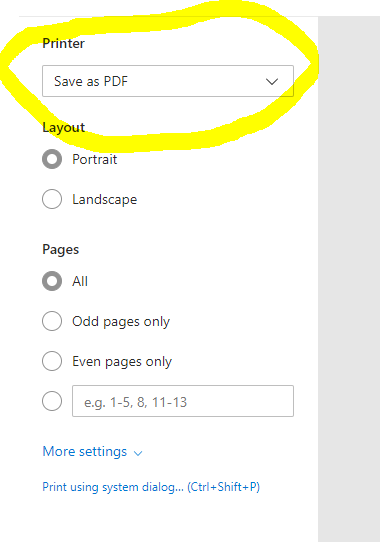 